 DEPARTAMENTO: IDENTIFICAÇÃO DA DISCIPLINA:   EMENTA:   BIBLIOGRAFIA: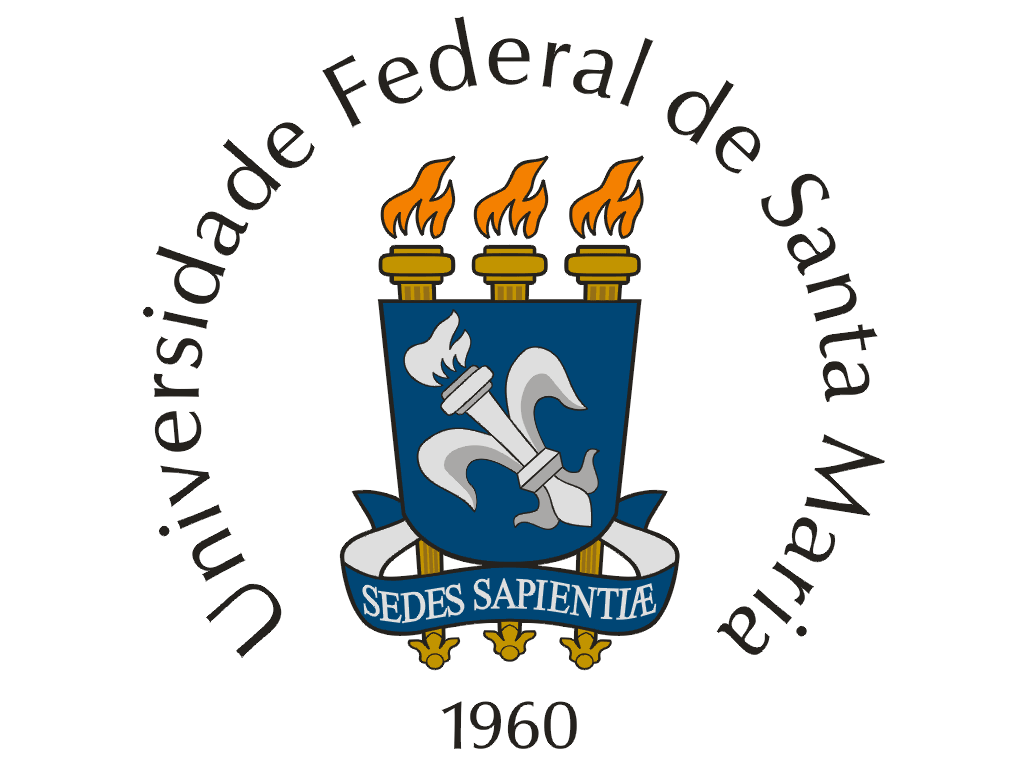 UNIVERSIDADE FEDERAL DE SANTA MARIAPROGRAMA DE DISCIPLINAQUÍMICACÓDIGONOME (CARGA HORÁRIA - CRÉDITOS)CARÁTERQMC1802Tópicos Especiais em Química Inorgânica III (45-3)EletivaApresentação de assuntos de atualidade em Química Inorgânica e/ou de tópicos novos e de interesse especial para a pesquisa na área.BIBLIOGRAFIA BÁSICA E COMPLEMENTARArtigos científicos recentes sobre o tema, publicados em periódicos da área. 